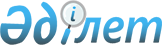 О внесении изменений и дополнения в решение маслихата Жамбылского района от 25 декабря 2019 года № 42/1 "Об утверждении районного бюджета Жамбылского района Северо-Казахстанской области на 2020-2022 годы"Решение маслихата Жамбылского района Северо-Казахстанской области от 19 ноября 2020 года № 55/1. Зарегистрировано Департаментом юстиции Северо-Казахстанской области 24 ноября 2020 года № 6698
      В соответствии со статьями 106, 109 и пунктом 1 статьи 111 Бюджетного кодекса Республики Казахстан от 4 декабря 2008 года, статьей 6 Закона Республики Казахстан от 23 января 2001 года "О местном государственном управлении и самоуправлении в Республике Казахстан", статьей 26 Закона Республики Казахстан от 6 апреля 2016 года "О правовых актах", маслихат Жамбылского района Северо-Казахстанской области РЕШИЛ:
      1. Внести в решение маслихата Жамбылского района "Об утверждении районного бюджета Жамбылского района Северо-Казахстанской области на 2020-2022 годы" от 25 декабря 2019 года № 42/1 (опубликовано 6 января 2020 года в Эталонном контрольном банке нормативных правовых актов Республики Казахстан в электронном виде, зарегистрировано в Реестре государственной регистрации Нормативных правовых актов под № 5769) следующие изменения и дополнение:
      пункт 1 изложить в новой редакции:
      "1. Утвердить районный бюджет Жамбылского района Северо-Казахстанской области на 2020-2022 годы согласно приложениям 1, 2, 3 к настоящему решению соответственно, в том числе на 2020 год в следующих объемах:
      1) доходы – 6 391 080,7 тысяч тенге:
      налоговые поступления – 411 475,8 тысяч тенге;
      неналоговые поступления – 5 119 тысяч тенге;
      поступления от продажи основного капитала – 6 572 тысяч тенге;
      поступления трансфертов – 5 967 912,2 тысяч тенге;
      2) затраты – 6 491 740,6 тысяч тенге;
      3) чистое бюджетное кредитование – 725 945,5 тысяч тенге:
      бюджетные кредиты – 741 277,5 тысяч тенге;
      погашение бюджетных кредитов – 15 332 тысяч тенге;
      4) сальдо по операциям с финансовыми активами – 0 тенге:
      приобретение финансовых активов – 0 тенге;
      поступления от продажи финансовых активов государства – 0 тенге;
      5) дефицит (профицит) бюджета – - 826 605,4 тысяч тенге;
      6) финансирование дефицита (использование профицита) бюджета – 826 605,4 тысяч тенге:
      поступление займов – 741 277,5 тысяч тенге;
      погашение займов – 15 332 тысяч тенге;
      используемые остатки бюджетных средств – 100 659,9 тысяч тенге.";
      пункт 7 изложить в новой редакции:
      "7. Утвердить резерв местного исполнительного органа района на 2020 год в сумме 18 283,1 тысяч тенге.";
      пункт 8 изложить в новой редакции:
      "8. Учесть в районном бюджете на 2020 год целевые трансферты из республиканского бюджета:
      1) 42 194 тысяч тенге – на выплату государственной адресной социальной помощи;
      2) 37 056 тысяч тенге – на гарантированный социальный пакет;
      3) 6 728,2 тысяч тенге – на обеспечение прав и улучшение качества жизни инвалидов в Республике Казахстан:
      4 283 тысяч тенге – на обеспечение нуждающихся инвалидов обязательными гигиеническими средствами в соответствии с индивидуальной программой реабилитации инвалида;
      2 254,2 тысяч тенге – на обеспечение инвалидов техническими вспомогательными (компенсаторными) средствами в соответствии с индивидуальной программой реабилитации инвалида;
      191 тысяч тенге – на предоставление социальных услуг специалиста жестового языка для инвалидов по слуху в соответствии с индивидуальной программой реабилитации инвалида;
      4) 134 181 тысяч тенге – на развитие рынка труда в рамках Государственной программы развития продуктивной занятости и массового предпринимательства на 2017-2021 годы "Еңбек", утвержденной постановлением Правительства Республики Казахстан от 13 ноября 2018 года № 746 "Об утверждении Государственной программы развития продуктивной занятости и массового предпринимательства на 2017-2021 годы "Еңбек";
      5) 19 680 тысяч тенге – на установление доплат к заработной плате работников, предоставляющих специальные социальные услуги в государственных организациях социальной защиты населения;
      6) 470 804 тысяч тенге – на увеличение оплаты труда педагогов государственных организаций среднего образования;
      7) 130 709 тысяч тенге – на доплату за квалификационную категорию педагогам государственных организаций среднего образования;
      8) 42 596 тысяч тенге – на увеличение оплаты труда педагогов государственных организаций дошкольного образования;
      9) 5 257 тысяч тенге – на доплату за квалификационную категорию педагогам государственных организаций дошкольного образования;
      10) 14 112 тысяч тенге – на установление доплат к должностному окладу за особые условия труда в организациях культуры и архивных учреждениях управленческому и основному персоналу государственных организаций культуры и архивных учреждений;
      11) 354 006,3 тысяч тенге – на приобретение жилья для переселенцев из трудоизбыточных регионов в рамках Государственной программы развития продуктивной занятости и массового предпринимательства на 2017-2021 годы "Еңбек", утвержденной постановлением Правительства Республики Казахстан от 13 ноября 2018 года № 746 "Об утверждении Государственной программы развития продуктивной занятости и массового предпринимательства на 2017-2021 годы "Еңбек";
      12) 266 299 тысяч тенге – на строительство физкультурно-оздоровительного комплекса в селе Пресновка (без наружных инженерных сетей);
      13) 61 500 тысяч тенге – на возмещение платежей населению по оплате коммунальных услуг в режиме чрезвычайного положения в Республики Казахстан;
      14) 2 288 тысяч тенге – на увеличение заработной платы работников спортивных организаций.";
      пункт 9 изложить в новой редакции:
      "9. Учесть в районном бюджете на 2020 год бюджетные кредиты из республиканского бюджета для реализации мер социальной поддержки специалистов в области здравоохранения, образования, социального обеспечения, культуры, спорта и агропромышленного комплекса, государственным служащим аппаратов акимов сел, поселков, сельских округов, прибывшим для работы и проживания в сельские населенные пункты для приобретения или строительства жилья в сумме 60 392 тысяч тенге.";
      подпункт 3) пункта 10 изложить в новой редакции:
      "3) 7 093,4 тысяч тенге – на проведение праздничных мероприятий, посвященных 75-летию Победы в Великой Отечественной войне;";
      подпункты 20), 21) пункта 10 изложить в новой редакции:
      "20) 22 736 тысяч тенге – на приобретение автотранспорта для школ района;
      21) 6 591,2 тысяч тенге – на укрепление материально-технической базы школ;";
      подпункт 23) пункта 10 изложить в новой редакции:
      "23) 6 258 тысяч тенге – на ремонт объектов сельских населенных пунктов в рамках Государственной программы развития продуктивной занятости и массового предпринимательства на 2017-2021 годы "Еңбек", утвержденной постановлением Правительства Республики Казахстан от 13 ноября 2018 года № 746 "Об утверждении Государственной программы развития продуктивной занятости и массового предпринимательства на 2017-2021 годы "Еңбек":
      2 450 тысяч тенге – на текущий ремонт здания дома культуры села Благовещенка;
      3 808 тысяч тенге – на текущий ремонт здания дома культуры села Пресновка;";
      подпункт 25) пункта 10 исключить;
      подпункт 28) пункта 10 исключить;
      подпункты 29), 30) пункта 10 изложить в новой редакции:
      "29) 1 300 тысяч тенге – на приобретение контейнеров;
      30) 760 тысяч тенге – на оплату услуг образовательного портала для BillimMediaGroup;";
      пункт 10 дополнить подпунктами 31), 32) следующего содержания:
      "31) 104 900 тысяч тенге – на текущий ремонт уличного освещения в селе Благовещенка;
      32) 10 122,1 тысячи тенге – на текущий ремонт разводящих сетей водоснабжения в селе Троицкое.";
      пункт 12 изложить в новой редакции:
      "12. Предусмотреть социальную помощь на приобретение топлива специалистам государственных организаций здравоохранения, социального обеспечения, образования, культуры, спорта и ветеринарии проживающим и работающим в сельских населенных пунктах за счет бюджетных средств.";
      приложения 1, 6, 7, 8 к указанному решению изложить в новой редакции, согласно приложениям 1, 2, 3, 4 к настоящему решению.
      2. Настоящее решение вводится в действие с 1 января 2020 года. Бюджет Жамбылского района на 2020 год Распределение сумм целевых текущих трансфертов из районного бюджета на 2020 год по администратору бюджетных программ "Отдел архитектуры, строительства, жилищно-коммунального хозяйства, пассажирского транспорта и автомобильных дорог района" Распределение сумм целевых текущих трансфертов из районного бюджета на 2020 год по администратору бюджетных программ "Отдел культуры, развития языков, физической культуры и спорта района" Распределение сумм целевых текущих трансфертов из районного бюджета на 2020 год по администратору бюджетных программ "Аппарат акима района (города областного значения)"
					© 2012. РГП на ПХВ «Институт законодательства и правовой информации Республики Казахстан» Министерства юстиции Республики Казахстан
				
      Председатель сессии
маслихата Жамбылского района 

В.Волков

      Секретарь маслихата
Жамбылского района 

Б.Мусабаев
Приложение 1к решению маслихатаЖамбылского районаСеверо-Казахстанской областиот 19 ноября 2020 года № 55/1Приложение 1к решению маслихатаЖамбылского районаСеверо-Казахстанской областиот 25 декабря 2019 года № 42/1
Категория
Класс
Подкласс
Наименование
Сумма (тысяч тенге)
1
2
3
4
5
 1) Доходы
6 391 080,7
1
Налоговые поступления
411 475,8
03
Социальный налог
264 950,8
1
Социальный налог
264 950,8
04
Налоги на собственность
56 531
1
Налоги на имущество
54 118
5
Единый земельный налог
2 413
05
Внутренние налоги на товары, работы и услуги
87 794
2
Акцизы
1 590
3
Поступления за использование природных и других ресурсов
80 661
4
Сборы за ведение предпринимательской и профессиональной деятельности
5 543
08
Обязательные платежи, взимаемые за совершение юридически значимых действий и (или) выдачу документов уполномоченными на то государственными органами или должностными лицами
2 200
1
Государственная пошлина
2 200
2
Неналоговые поступления
5 119
01
Доходы от государственной собственности
2 796
5
Доходы от аренды имущества, находящегося в государственной собственности
2 740
7
Вознаграждения по кредитам, выданным из государственного бюджета
12
9
Прочие доходы от государственной собственности
44
04
Штрафы, пени, санкции, взыскания, налагаемые государственными учреждениями, финансируемыми из государственного бюджета, а также содержащимися и финансируемыми из бюджета (сметы расходов) Национального Банка Республики Казахстан
523
1
Штрафы, пени, санкции, взыскания, налагаемые государственными учреждениями, финансируемыми из государственного бюджета, а также содержащимися и финансируемыми из бюджета (сметы расходов) Национального Банка Республики Казахстан, за исключением поступлений от организаций нефтяного сектора и в Фонд компенсации потерпевшим
523
06
Прочие неналоговые поступления
1 800
1
Прочие неналоговые поступления
1 800
3
Поступления от продажи основного капитала
6 572
01
Продажа государственного имущества, закрепленного за государственными учреждениями
3 229
1
Продажа государственного имущества, закрепленного за государственными учреждениями
3 229
03
Продажа земли и нематериальных активов
3 343
1
Продажа земли
3 343
4
Поступления трансфертов
5 967 913,9
01
Трансферты из нижестоящих органов государственного управления
1,7
3
Трансферты из бюджетов городов районного значения, сел, поселков, сельских округов
1,7
02
Трансферты из вышестоящих органов государственного управления
5 967 912,2
2
Трансферты из областного бюджета
5 967 912,2
Функцио-нальная группа
Админи-стратор бюд-жетных прог-рамм
Прог-рамма
Наименование
Сумма (тысяч тенге)
1
2
3
4
5
2) Затраты
6 491 740,6
01
Государственные услуги общего характера
333 373
112
Аппарат маслихата района (города областного значения)
17 799
001
Услуги по обеспечению деятельности маслихата района (города областного значения)
17 799
122
Аппарат акима района (города областного значения)
149 071
001
Услуги по обеспечению деятельности акима района (города областного значения)
137 422
003
Капитальные расходы государственного органа
3 951
113
Целевые текущие трансферты нижестоящим бюджетам
7 698
459
Отдел экономики и финансов района (города областного значения)
56 512
003
Проведение оценки имущества в целях налогообложения
973
010
Приватизация, управление коммунальным имуществом, постприватизационная деятельность и регулирование споров, связанных с этим
295
001
Услуги по реализации государственной политики в области формирования и развития экономической политики, государственного планирования, исполнения бюджета и управления коммунальной собственностью района (города областного значения)
55 106
015
Капитальные расходы государственного органа
138
495
Отдел архитектуры, строительства, жилищно-коммунального хозяйства, пассажирского транспорта и автомобильных дорог района (города областного значения)
109 991
001
Услуги по реализации государственной политики на местном уровне в области архитектуры, строительства, жилищно-коммунального хозяйства, пассажирского транспорта и автомобильных дорог
41 892
003
Капитальные расходы государственного органа
13 285
113
Целевые текущие трансферты нижестоящим бюджетам
54 814
02
Оборона
17 145
122
Аппарат акима района (города областного значения)
17 145
005
Мероприятия в рамках исполнения всеобщей воинской обязанности
5 460
006
Предупреждение и ликвидация чрезвычайных ситуаций масштаба района (города областного значения)
7 086
007
Мероприятия по профилактике и тушению степных пожаров районного (городского) масштаба, а также пожаров в населенных пунктах, в которых не созданы органы государственной противопожарной службы
4 599
04
Образование
4 008 720,5
464
Отдел образования района (города областного значения)
356 766
009
Обеспечение деятельности организаций дошкольного воспитания и обучения
83 710
040
Реализация государственного образовательного заказа в дошкольных организациях образования
273 056
457
Отдел культуры, развития языков, физической культуры и спорта района (города областного значения)
53 639
017
Дополнительное образование для детей и юношества по спорту
53 639
464
Отдел образования района (города областного значения)
3 598 315,5
003
Общеобразовательное обучение
3 286 632
006
Дополнительное образование для детей
86 141
001
Услуги по реализации государственной политики на местном уровне в области образования
11 643
004
Информатизация системы образования в государственных учреждениях образования района (города областного значения)
9 131
005
Приобретение и доставка учебников, учебно-методических комплексов для государственных учреждений образования района (города областного значения)
39 807
007
Проведение школьных олимпиад, внешкольных мероприятий и конкурсов районного (городского) масштаба
127
015
Ежемесячные выплаты денежных средств опекунам (попечителям) на содержание ребенка-сироты (детей-сирот), и ребенка (детей), оставшегося без попечения родителей
7 871
023
Методическая работа
22 917
029
Обследование психического здоровья детей и подростков и оказание психолого-медико-педагогической консультативной помощи населению
31 204
067
Капитальные расходы подведомственных государственных учреждений и организаций
102 842,5
06
Социальная помощь и социальное обеспечение
501 177,9
451
Отдел занятости и социальных программ района (города областного значения)
85 986
005
Государственная адресная социальная помощь
85 455
057
Обеспечение физических лиц, являющихся получателями государственной адресной социальной помощи, телевизионными абонентскими приставками
531
464
Отдел образования района (города областного значения)
17 549
030
Содержание ребенка (детей), переданного патронатным воспитателям
14 242
031
Государственная поддержка по содержанию детей-сирот и детей, оставшихся без попечения родителей, в детских домах семейного типа и приемных семьях
2 726
032
Содержание детей школьного возраста из отдаленных населенных пунктов, переданных временной семье
581
451
Отдел занятости и социальных программ района (города областного значения)
397 642,9
002
Программа занятости
157 260,9
004
Оказание социальной помощи на приобретение топлива специалистам здравоохранения, образования, социального обеспечения, культуры, спорта и ветеринарии в сельской местности в соответствии с законодательством Республики Казахстан
2 448
007
Социальная помощь отдельным категориям нуждающихся граждан по решениям местных представительных органов
23 186,4
010
Материальное обеспечение детей-инвалидов, воспитывающихся и обучающихся на дому
785
014
Оказание социальной помощи нуждающимся гражданам на дому
96 814
023
Обеспечение деятельности центров занятости населения
49 389
001
Услуги по реализации государственной политики на местном уровне в области обеспечения занятости и реализации социальных программ для населения
49 588,4
011
Оплата услуг по зачислению, выплате и доставке пособий и других социальных выплат
1 319
021
Капитальные расходы государственного органа
600
050
Обеспечение прав и улучшение качества жизни инвалидов в Республике Казахстан
16 252,2
07
Жилищно-коммунальное хозяйство
571 231,7
451
Отдел занятости и социальных программ района (города областного значения)
61 500
070
Возмещение платежей населения по оплате коммунальных услуг в режиме чрезвычайного положения в Республике Казахстан
61 500
457
Отдел культуры, развития языков, физической культуры и спорта района (города областного значения)
6 545,1
024
Ремонт объектов городов и сельских населенных пунктов в рамках Государственной программы развития продуктивной занятости и массового предпринимательства на 2017-2021 годы "Еңбек"
6 545,1
495
Отдел архитектуры, строительства, жилищно-коммунального хозяйства, пассажирского транспорта и автомобильных дорог района (города областного значения)
503 186,6
098
Приобретение жилья коммунального жилищного фонда
354 006,3
033
Проектирование, развитие и (или) обустройство инженерно-коммуникационной инфраструктуры
5 000
013
Развитие коммунального хозяйства
6 800
016
Функционирование системы водоснабжения и водоотведения
17 480,3
026
Организация эксплуатации тепловых сетей, находящихся в коммунальной собственности районов (городов областного значения)
15 000
025
Освещение улиц в населенных пунктах
104 900
08
Культура, спорт, туризм и информационное пространство
193 814
457
Отдел культуры, развития языков, физической культуры и спорта района (города областного значения)
67 909
003
Поддержка культурно-досуговой работы
67 909
495
Отдел архитектуры, строительства, жилищно-коммунального хозяйства, пассажирского транспорта и автомобильных дорог района (города областного значения)
200
036
Развитие объектов культуры
200
457
Отдел культуры, развития языков, физической культуры и спорта района (города областного значения)
7 347
009
Проведение спортивных соревнований на районном (города областного значения) уровне
5 595
010
Подготовка и участие членов сборных команд района (города областного значения) по различным видам спорта на областных спортивных соревнованиях
1 752
495
Отдел архитектуры, строительства, жилищно-коммунального хозяйства, пассажирского транспорта и автомобильных дорог района (города областного значения)
900
021
Развитие объектов спорта
900
456
Отдел внутренней политики района (города областного значения)
11 760
002
Услуги по проведению государственной информационной политики
11 760
457
Отдел культуры, развития языков, физической культуры и спорта района (города областного значения)
47 969
006
Функционирование районных (городских) библиотек
47 652
007
Развитие государственного языка и других языков народа Казахстана
317
456
Отдел внутренней политики района (города областного значения)
24 977
001
Услуги по реализации государственной политики на местном уровне в области информации, укрепления государственности и формирования социального оптимизма граждан
14 396
003
Реализация мероприятий в сфере молодежной политики
10 214
006
Капитальные расходы государственного органа
266
032
Капитальные расходы подведомственных государственных учреждений и организаций
101
457
Отдел культуры, развития языков, физической культуры и спорта района (города областного значения)
32 752
001
Услуги по реализации государственной политики на местном уровне в области культуры, развития языков, физической культуры и спорта
23 506
032
Капитальные расходы подведомственных государственных учреждений и организаций
7 093
113
Целевые текущие трансферты нижестоящим бюджетам
2 153
10
Сельское, водное, лесное, рыбное хозяйство, особо охраняемые природные территории, охрана окружающей среды и животного мира, земельные отношения
81 267,7
811
Отдел сельского хозяйства, предпринимательства и ветеринарии района (города областного значения)
50 743,7
001
Услуги по реализации государственной политики на местном уровне в сфере сельского хозяйства, предпринимательства и ветеринарии
37 092
006
Капитальные расходы государственного органа
3 887
009
Проведение противоэпизоотических мероприятий
9 164,7
011
Организация отлова и уничтожения бродячих собак и кошек
600
463
Отдел земельных отношений района (города областного значения)
13 691
001
Услуги по реализации государственной политики в области регулирования земельных отношений на территории района (города областного значения)
12 144
003
Земельно-хозяйственное устройство населенных пунктов
1 547
459
Отдел экономики и финансов района (города областного значения)
16 833
099
Реализация мер по оказанию социальной поддержки специалистов
16 833
12
Транспорт и коммуникации
58 395
495
Отдел архитектуры, строительства, жилищно-коммунального хозяйства, пассажирского транспорта и автомобильных дорог района (города областного значения)
58 395
023
Обеспечение функционирования автомобильных дорог
54 570
039
Субсидирование пассажирских перевозок по социально значимым городским (сельским), пригородным и внутрирайонным сообщениям
3 825
13
Прочие
284 582,1
459
Отдел экономики и финансов района (города областного значения)
18 283,1
012
Резерв местного исполнительного органа района (города областного значения)
18 283,1
495
Отдел архитектуры, строительства, жилищно-коммунального хозяйства, пассажирского транспорта и автомобильных дорог района (города областного значения)
266 299
079
Развитие социальной и инженерной инфраструктуры в сельских населенных пунктах в рамках проекта "Ауыл-Ел бесігі"
266 299
14
Обслуживание долга
41,8
459
Отдел экономики и финансов района (города областного значения)
41,8
021
Обслуживание долга местных исполнительных органов по выплате вознаграждений и иных платежей по займам из областного бюджета
41,8
15
Трансферты
441 991,9
459
Отдел экономики и финансов района (города областного значения)
441 991,9
006
Возврат неиспользованных (недоиспользованных) целевых трансфертов
35 880,7
038
Субвенции
380 449
054
Возврат сумм неиспользованных (недоиспользованных) целевых трансфертов, выделенных из республиканского бюджета за счет целевого трансферта из Национального фонда Республики Казахстан
25 662,2
3) Чистое бюджетное кредитование
725 945,5
Бюджетные кредиты
741 277,5
06
Социальная помощь и социальное обеспечение
64 832,1
495
Отдел архитектуры, строительства, жилищно-коммунального хозяйства, пассажирского транспорта и автомобильных дорог района (города областного значения)
64 832,1
088
Кредитование бюджетов города районного значения, села, поселка, сельского округа для финансирования мер в рамках Дорожной карты занятости
64 832,1
07
Жилищно-коммунальное хозяйство
295 992,4
464
Отдел образования района (города областного значения)
180 279
026
Ремонт объектов городов и сельских населенных пунктов в рамках Государственной программы развития продуктивной занятости и массового предпринимательства на 2017-2021 годы "Еңбек"
180 279
495
Отдел архитектуры, строительства, жилищно-коммунального хозяйства, пассажирского транспорта и автомобильных дорог района (города областного значения)
115 713,4
016
Функционирование системы водоснабжения и водоотведения
24 433,4
025
Освещение улиц в населенных пунктах
91 280
08
Культура, спорт, туризм и информационное пространство
128 502,7
495
Отдел архитектуры, строительства, жилищно-коммунального хозяйства, пассажирского транспорта и автомобильных дорог района (города областного значения)
128 502,7
036
Развитие объектов культуры
128 502,7
10
Сельское, водное, лесное, рыбное хозяйство, особо охраняемые природные территории, охрана окружающей среды и животного мира, земельные отношения
60 392
459
Отдел экономики и финансов района (города областного значения)
60 392
018
Бюджетные кредиты для реализации мер социальной поддержки специалистов
60 392
12
Транспорт и коммуникации
191 558,3
495
Отдел архитектуры, строительства, жилищно-коммунального хозяйства, пассажирского транспорта и автомобильных дорог района (города областного значения)
191 558,3
045
Капитальный и средний ремонт автомобильных дорог районного значения и улиц населенных пунктов
191 558,3
Категория
Класс
Подкласс
Наименование
Сумма (тысяч тенге)
5
Погашение бюджетных кредитов
15 332
01
Погашение бюджетных кредитов
15 332
1
Погашение бюджетных кредитов, выданных из государственного бюджета
15 332
Функцио-нальная группа
Админи-стратор бюд-жетных прог-рамм
Прог-рамма
Наименование
Сумма (тысяч тенге)
4) Сальдо по операциям с финансовыми активами
0
Приобретение финансовых активов
0
13
Прочие
0
495
Отдел архитектуры, строительства, жилищно-коммунального хозяйства, пассажирского транспорта и автомобильных дорог района (города областного значения)
0
065
Формирование или увеличение уставного капитала юридических лиц
0
Категория
Класс
Подкласс
Наименование
Сумма (тысяч тенге)
6
Поступления от продажи финансовых активов государства
0
01
Поступления от продажи финансовых активов государства
0
1
Поступления от продажи финансовых активов внутри страны
0
5) Дефицит (профицит) бюджета
-826 605,4
6) Финансирование дефицита (использование профицита) бюджета
826 605,4
7
Поступления займов
741 277,5
01
Внутренние государственные займы
741 277,5
2
Договоры займа
741 277,5
Функцио-нальная группа
Админи-стратор бюд-жетных прог-рамм
Прог-рамма
Наименование
Сумма (тысяч тенге)
16
Погашение займов
15 332
459
Отдел экономики и финансов района (города областного значения)
15 332
005
Погашение долга местного исполнительного органа перед вышестоящим бюджетом
15 332
Категория
Класс
Подкласс
Наименование
Сумма (тысяч тенге)
8
Используемые остатки бюджетных средств
100 659,9
01
Остатки бюджетных средств
100 659,9
1
Свободные остатки бюджетных средств
100 659,9Приложение 2к решению маслихатаЖамбылского районаСеверо-Казахстанской областиот 19 ноября 2020 года № 55/1Приложение 6к решению маслихатаЖамбылского районаСеверо-Казахстанской областиот 25 декабря 2019 года № 42/1
Функцио-нальная группа
Админи-стратор бюд-жетных прог-рамм
Прог-рамма
Наименование
Сумма (тысяч тенге)
1
2
3
4
5
01
Государственные услуги общего характера
54 814
495
Отдел архитектуры, строительства, жилищно-коммунального хозяйства, пассажирского транспорта и автомобильных дорог района (города областного значения)
54 814
113
Целевые текущие трансферты нижестоящим бюджетам
54 814
На устройство уличного освещения 
20 403
Благовещенский сельский округ
1 895
Казанский сельский округ
7 000
Кайранкольский сельский округ
2 494
Кладбинский сельский округ
5 005
Первомайский сельский округ
1 200
Пресноредутский сельский округ
1 200
Троицкий сельский округ
1 609
На ограждения кладбища 
3 200
Пресновский сельский округ
 3 200
На очистку внутрипоселковых дорог от снега в зимний период
3 324
Благовещенский сельский округ
277
Архангельский сельский округ
277
Жамбылский сельский округ
277
Казанский сельский округ
277
Кайранкольский сельский округ
277
Кладбинский сельский округ
277
Майбалыкский сельский округ
277
Мирный сельский округ
277
Озерный сельский округ
277
Первомайский сельский округ
277
Пресноредутский сельский округ
277
Троицкий сельский округ
277
На приобретение и установку дорожных знаков на автомобильных дорогах местного значения
13 740
Благовещенский сельский округ
1 672
Пресновский сельский округ
4 145
Архангельский сельский округ
585
Жамбылский сельский округ
575
Казанский сельский округ
1 109
Кайранкольский сельский округ
491
Кладбинский сельский округ
539
Майбалыкский сельский округ
422
Мирный сельский округ
1 860
Озерный сельский округ
518
Первомайский сельский округ
 1 018
Пресноредутский сельский округ
425
Троицкий сельский округ
381
На текущий и средний ремонт внутрипоселковых дорог
14 147
Благовещенский сельский округ
14 147
06
Социальная помощь и социальное обеспечение
64 832,1
495
Отдел архитектуры, строительства, жилищно-коммунального хозяйства, пассажирского транспорта и автомобильных дорог района (города областного значения)
64 832,1
088
Кредитование бюджетов города районного значения, села, поселка, сельского округа для финансирования мер в рамках Дорожной карты занятости
64 832,1
На обустройство центральной площади
8 928,6
Пресновский сельский округ
8 928,6
На благоустройство парка
8 928,6
Благовещенский сельский округ
8 928,6
На обустройство спортивно-игровой площадки
10 974,9
Троицкий сельский округ
10 974,9
На средний ремонт внутрипоселковых дорог
36 000
Благовещенский сельский округ
36 000
Всего
119 646,1Приложение 3к решению маслихатаЖамбылского районаСеверо-Казахстанской областиот 19 ноября 2020 года № 55/1Приложение 7к решению маслихатаЖамбылского районаСеверо-Казахстанской областиот 25 декабря 2019 года № 42/1
Наименование сельского округа 
Сумма (тысяч тенге)
в том числе:
в том числе:
Наименование сельского округа 
Сумма (тысяч тенге)
Установление доплат к должностному окладу за особые условия труда в организациях культуры и архивных учреждениях управленческому и основному персоналу государственных организаций культуры и архивных учреждений
Содержание сельского клуба в селе Екатериновка
Код ЕБК
08.457.113.000
Казанский
2 000
2 000
Кладбинский
153
153
Итого: 
2 153
153
2 000
Бюджет сельских округов
2 153
153
2 000
Районный
-2 153
-153
-2 000
Всего
0
0
0Приложение 4к решению маслихатаЖамбылского районаСеверо-Казахстанской областиот 19 ноября 2020 года № 55/1Приложение 8к решению маслихатаЖамбылского районаСеверо-Казахстанской областиот 25 декабря 2019 года № 42/1
Наименование сельского округа 
Сумма (тысяч тенге)
в том числе: 
в том числе: 
Наименование сельского округа 
Сумма (тысяч тенге)
Текущий ремонт здания
Приобретение отопительного котла
Код ЕБК
01.122.113.000
Благовещенский
6 000
6 000
Первомайский
1 698
1 698
Итого: 
7 698
6 000
1 698
Районный
-7 698
-6 000
-1 698
Всего
0
0
0